Mchy – karta pracy Mchy: - organowce (łodyżka, listki, chwytniki);- nie mają tkanek wzmacniających i przewodzących (dlatego osiągają niewielkie rozmiary);- tworzą darnie;- są roślinami zarodnikowymi;- żyją w wilgotnych środowiskach;- są organizmami pionierskimi.Opisz schemat mchu płonnika na podstawie opisu w podręczniku.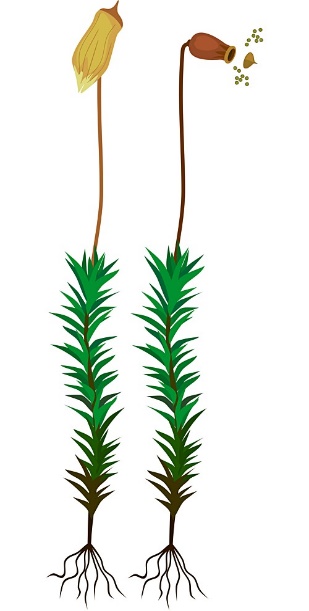 Płonnik